Transgender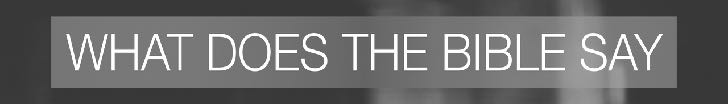 August 7, 2022What is the modern transgender movement?The transgender movement is encouraged by Hollywood.The transgender movement is being codified into law by our government.How many people are transgender?A study from Sweden claims 1 in every 12,00 to 40,000. A European study claims 1 in every 50,000. A study from UCLA claims 0.6% of the US population.How does the transgender movement think and speak?The movement believes a person’s sex and gender can be different.Gender Dysphoria — The medical term for someone whose psychological and biological gender does not match.Cisgender — The term used by in transgender culture to describe someone whose biological and psychological gender match.Gender Binary — The term used by the transgender culture for those who believe there are only two genders.Gender Fluid — The term for a person who changes their gender on a regular basis.Genderists and Transphobia — The terms used in the transgender culture for those considered gender racists and those who do not embrace transgender values and lifestyle.What does the medical community think of gender dysphoria?What does the Bible say about transgender?God created us with a body and soul that are unified.And do not fear those who kill the body but cannot kill the soul. Rather fear him who can destroy both soul and body in hell. Matthew 10:28 (ESV)God doesn’t make mistakes. God made me. God made me the way he wanted me to be to accomplish the work he has given me to do. That includes my biological sex!God only made two genders, male and female.So God created man in his own image, in the image of God he created him; male and female he created them. Genesis 1:27 (ESV)Genesis 2 — It was not good for man to be alone, so a helpmate suitable to him was made for him and from him.Ephesians 5 — A husband's job in marriage, according to his gender, is to love his wife like Christ loved the church. He sacrifices his life in love for her. A wife’s job in marriage, according to her gender, is to honor and love her husband like the church honors and loves Christ.Sin gives us sinful desires.Therefore, just as sin came into the world through one man, and death through sin, and so death spread to all men because all sinned— Romans 5:12 (ESV)…because they exchanged the truth about God for a lie and worshiped and served the creature rather than the Creator, who is blessed forever! Amen. For this reason God gave them up to dishonorable passions. For their women exchanged natural relations for those that are contrary to nature; and the men likewise gave up natural relations with women and were consumed with passion for one another, men committing shameless acts with men and receiving in themselves the due penalty for their error. Romans 1:25–27 (ESV)The Bible tells us gender-appropriate distinctions must be maintained.“A woman shall not wear a man’s garment, nor shall a man put on a woman’s cloak, for whoever does these things is an abomination to the LORD your God.” Deuteronomy 22:5 (ESV) …but every wife who prays or prophesies with her head uncovered dishonors her head, since it is the same as if her head were shaven. For if a wife will not cover her head, then she should cut her hair short. But since it is disgraceful for a wife to cut off her hair or shave her head, let her cover her head. For a man ought not to cover his head, since he is the image and glory of God, but woman is the glory of man. 1 Corinthians 11:4–7 (ESV)The Bible views any mutilation of the genitals with great negativity.“No one whose testicles are crushed or whose male organ is cut off shall enter the assembly of the LORD.” Deuteronomy 23:1 (ESV) The Bible forbids both masculine and feminine forms of homosexuality.Or do you not know that the unrighteous will not inherit the kingdom of God? Do not be deceived: neither the sexually immoral, nor idolaters, nor adulterers, nor men who practice homosexuality,…will inherit the kingdom of God. 
1 Corinthians 6:9-10 (ESV)Are people born transgender?The Prenatal Hormone TheoryI think of it as hormones that, you know, went in the brain but not in the body, and that’s all being transgender is. It’s just that the sex of your body and the gender of the brain don’t match up. — Chaz BonoFamily StudiesTwin StudiesWhat do we know about transgender desires in children?Is sex change surgery the answer for those who struggle with gender dysphoria?“These persons, in a strict scientific sense, are only fooling themselves. No change of sex is ever possible.” — Harry Benjamin (Sex Change Surgery Pioneer)31 percent of Americans that commit suicide are transexual.Between 30 to 50 percent of transgender patients commit suicide either in the year before or the year after surgery.Up to 90 percent of those who undergo sex change surgery can not be found in the years after the surgery. Is sex change surgery medically ethical?Are feelings a reliable guide to tell us the truth?The heart is deceitful above all things, and desperately sick; who can understand it? Jeremiah 17:9 (ESV)What we allow ourselves to think in our thought life quickly becomes what we believe is true in real life.What we allow ourselves to fantasize about today becomes the choices we will make tomorrow.We destroy arguments and every lofty opinion raised against the knowledge of God, and take every thought captive to obey Christ,… 2 Corinthians 10:5 (ESV)How do transgender activists view the family?“Parents are… some of the largest obstacles that stand in the way of transgender kids being able to be their true selves.” — Nicholas Teich (transgender activist)What should I do if my son or daughter struggles with gender dysphoria?Show unconditional love if your child is struggling with these difficult feelings.Teach what the Bible says about God’s gift of gender to our children, especially when they are young.Expect strong criticism from modern culture for holding to biblical truth about gender and sexuality.Say a firm no to any form of puberty blockers, cross-sex hormones, or gender reassignment surgery.What should I do if a friend tells me they are experiencing feelings of gender dysphoria?How should the church respond to gender dysphoria?Remember, there is a difference between someone who experiences feelings of gender dysphoria and someone that is embracing and celebrating a transgender identity.While there is no evidence for a transgender gene, remember that there are many psychological and sociological factors that contribute to this struggle.Those with gender dysphoria are searching for a new identity that only Jesus can give them.Conclusion — Laura’s Story (www.sexchangeregret.com)